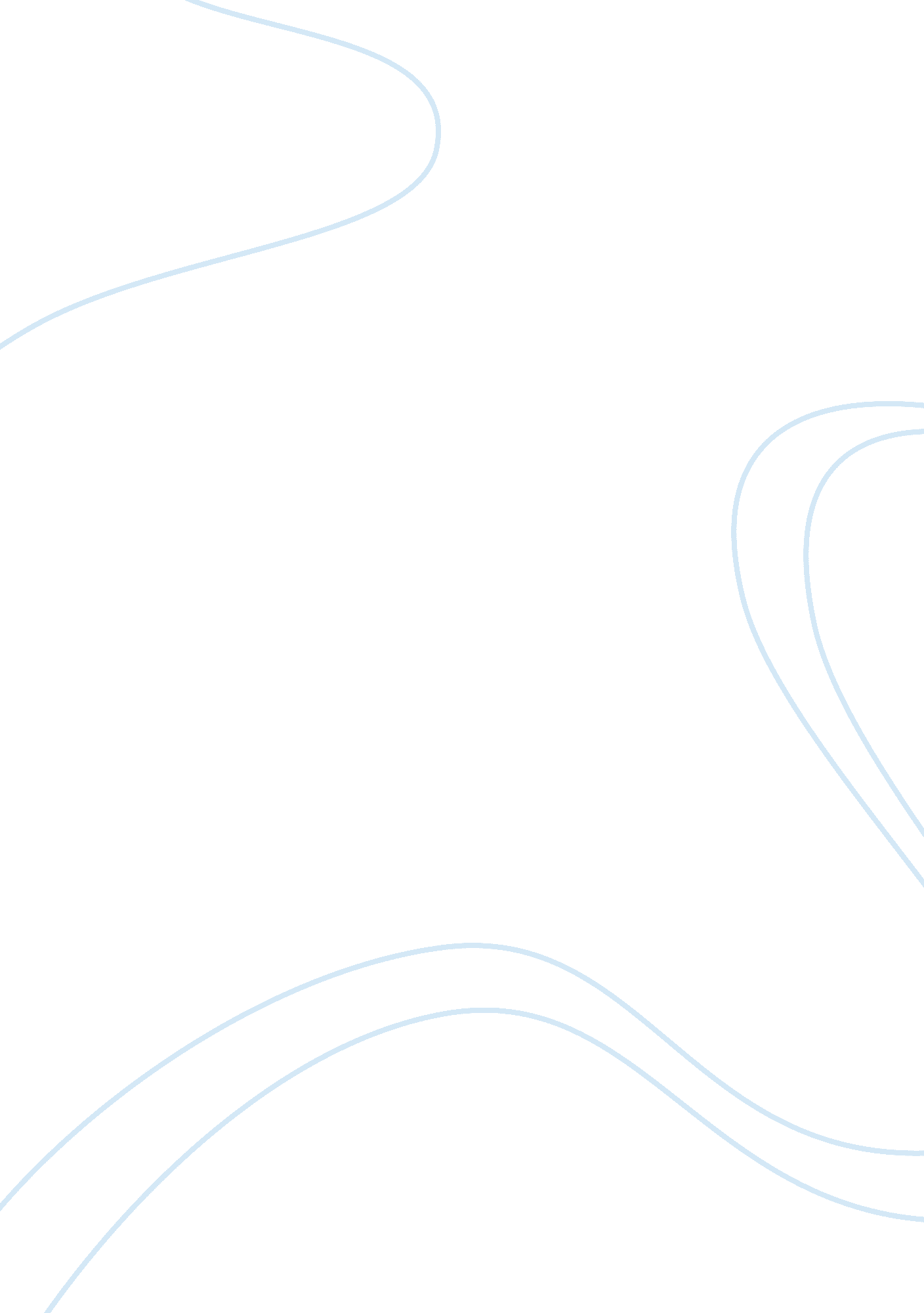 You can choose the topicLinguistics, English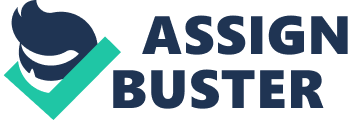 ification Essay Affiliation: My ification is on shoes which are categorized into different types of shoes depending on their activity and purpose for example there are sporting shoes, official shoes among other types. It is this categorization that enables the shoe stores to be effective when a client wants particular type of shoes for the different occasions or purposes. The category chosen is sports shoes which are organized according to the type of sport one is going to engage themselves in. The different sports shoes are organized into soccer shoes, bowling shoes, running/ athletic shoes, tennis shoes, golf shoes and even mountain climbing/ hiking shoes (for those who consider mountain climbing and hiking a sport). These different types of sports shoes will be discussed in detail below. 
The first category of these sports shoes are soccer shoes which are also commonly known as soccer cleats or football shoes. They are called so because they have cleats or studs. The importance of these cleats is for prevention of injuries due to the differences in the playing field from a normal walking road or pavement ways. The cleats help to maintain balance and prevent slipping on the ground and especially the soft playing ground. 
The next category is the bowling shoes. These shoes are customized with special soles that are usually smooth and flat with rubber material to prevent friction when sliding while at the same time allowing for the player to be able to brake. The top is made of leather which is to prevent them from quick wear and tear (this is especially so for the rental bowling shoes). The condition provided for these shoes is that the wearer should be careful to prevent them from getting wet or dirty as these two will prevent them from not only sliding well but also from effective braking which thereby provides considerable risks. 
Other than these two, there are also hiking/ mountain climbing shoes. Hiking shoes are especially made to withstand all types of rough terrain and outdoor activities. In this regard, they are made with special pads or patches on the inside to reduce any form of friction which may cause ankle injuries and blisters. To further prevent blisters and ensure comfort over long distance, these shoes are lined inside with leather. They are also stiff in order to support the foot firmly. For those intending to mountaineer, their shoes have crampons in addition to the above mentioned features to prevent slipping. Lastly, they are also waterproof for those intending to hike on water-prone surfaces. 
Athletic shoes as they are commonly called are designed to be fit for different kinds of sports including running, playing tennis and even as gym wear. These shoes have flexible and normally rubber soles with treads all useful for absorbing impact of the ground. Some of these shoes also depending on the purpose and with an individual have different elevation of the sole but others are flat. Some of the shoes also depending on personal preference have long or short tops for example some cover only the ankle while others are calf length. 
References 
Jenkins, M. (2003). Materials in Sports Equipment. Cambridge: Woodhead Publishing. 